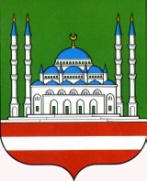 МУНИЦИПАЛЬНИ БЮДЖЕТАНУЧЕРЕЖДЕНИ«ЭДИСУЛТАНОВ ШИТ1ИНЦ1АРАХ ДОЛУ КУЛЬТУРИН Ц1А»ул Выборгская 11 Соьлжа-Г1ала,Нохчийн Республика, 364046,Тел./факс: (8928) 7878108E-mail: dvorec1957@mail.ruОКПО 66587366, ОГРН 1102031004426ИНН/КПП 2013001943/201301001НачальникуДепартамента культуры Мэрии г.ГрозногоМ.С-М. АмаевойОтчет о работе МБУ Дворца культуры им. Шиты Эдисултановаг. Грозныйза март 2018гДуховно – нравственное воспитания. В рамках духовно-нравственного воспитания молодежи за отчетный период проведены следующие мероприятия:7 марта в МБУ ДК им. Ш. Эдисултанова г. Грозного проведен праздничный концерт к Международному женскому дню – 8 марта «Все для милых, нежных и любимых!».Концерт вели две ведущие Семиева Самира и Мусиханова Камила. Первым номером программы было выступление Заикина Руслана, который прочел стихотворение «Ангел», далее для уважаемых зрителей были исполнены песни: «Хьоме Нана», «Нана», Г1арг1улаьш», «Мама» учащимися вокального кружка «Седарчи» под руководством Асхабова А. В ходе программы учащиеся театрального кружка, под руководством Лорснукаевой М.И.. показали короткие мини- сценки «Дочки-матери» и «Ненан хьехамаш». Количество зрителей -150 человек, участники-20 человек.21 марта в МБУ ДК им. Ш. Эдисултанова г. Грозного проведена концертная программа на День Конституции ЧР «Конституция гарант стабильности».Концерт вели две ведущие Семиева Самира и Мусиханова Камила. Началась концертная программа с гимна Чеченской Республики, далее для уважаемых зрителей были исполнены песни: «Даймохк», «Кавказ», «Мой Кавказ», «Сан Даймохк», «Нохчийн к1ант» учащимися вокальных кружков «Дека аз» и «Даймехкан аьзнаш» под руководством Асхабова А.А-Х. Учащиеся театрального кружка, под руководством Лорснукаевой М.И.. показали короткие мини- сценки «Б1аьвнаш» и «Ден сингаттамаш». Количество зрителей -110 человек, участники- 20 человек.22 марта в МБУ ДК им. Ш. Эдисултанова г. Грозного Департаментом культуры Мэрии г. Грозного проведена тематическая программа «Конституция – основной закон жизни»На концерте присутствовали представители Префектуры Заводского района и другие уважаемые гости. Гости поздравили всех с Днем Конституции ЧР. По завершении официальной части артисты Департамента культуры исполнили песни, в которых воспевали Родину и ее героев. Количество участников мероприятия – 200 человек, задействовано – 10 человек.     25 марта в МБУ ДК им. Ш. Эдисултанова г. Грозного проведена театрально-концертная программа «Старость надо уважать».  Началось данное мероприятие со вступительной речи ведущих Очерхаджиевой Макки и Талхигова Ислама, далее для уважаемых зрителей были исполнены песни: «Горянка», «Г1уьйре», «Б1аьстенан з1аьнарш», «Сан хьоме Даймохк», учащимися вокальных кружков «Дека аз» и «Даймехкан аьзнаш» под руководством Асхабова А.А-Х. Учащиеся театрального кружка, под руководством Лорснукаевой М.И. показали короткие юмористические мини- сценки «Догц1еналла», «Дакъазалла» и «Д1аваха ца кхетта хьаша».  Количество зрителей -120 человек, участники - 20 человек.29 марта в МБУ ДК им. Ш. Эдисултанова г. Грозного проведен ловзарг «Нохчийн хаза г1иллакхаш!». Первый танец был исполнен учащимися танцевального кружка под руководством Мартнакаева Т.А. Возможность танцевать представилась каждому желающему. Надеемся, что звуки зажигательной лезгинки никого не оставили равнодушными. Количество зрителей -100 человек, участники-10 человек.По духовно-нравственному и гражданско-патриотическому воспитанию в марте проведено пять мероприятий, в них принимало участие до 680 человек, задействовано – 80 человек.Патриотическое воспитание. В рамках патриотического воспитания молодежи за отчетный период проведены следующие мероприятия:18 марта в МБУ ДК им. Ш. Эдисултанова г. Грозного проведен ловзарг «Выборы Президента РФ!» Для проведения данного мероприятия музыкальная аппаратура была установлена на улице. Каждому желающему была представлена возможность станцевать чеченский национальный танец лезгинка. Ответственными лицами ловзарг, был проведен с соблюдением вайнахских обычаев и традиций. Возможность танцевать представилась каждому желающему. Количество зрителей – 500 человек, участники – 20 человек.      18 марта в МБУ ДК им. Ш. Эдисултанова г. Грозного проведен концерт «Выборы Президента РФ 2018г!»Ведущими программы были Заикина Камила и Зубайраева Амина. Началось праздничное мероприятие с выступления вокального кружка художественной самодеятельности «Седарчи», участницы исполнили песни о Родине, мире и дружбе на русском и чеченском языках. Затем для наших дорогих зрителей и избирателей выступили учащиеся театрального кружка, которые показали мини-сценки о том, какими были традиции у старшего поколения ходить на выборы всей семьёй.Количество зрителей- 400 человек, участники- 40 человек.По патриотическому воспитанию в марте проведено два мероприятия, в них принимало участие до 900 человек, задействовано – 60 человек.Профилактика и предупреждение распространения инфекций, вызываемых социально-значимыми заболеваниямиВ рамках профилактики и предупреждения распространения инфекций, вызываемых вирусом иммунодефицита человека (ВИЧ - инфекция, туберкулеза и др. социально-значимыми заболеваниями) в ДК за отчетный период проведены следующие мероприятия.21 марта в МБУ ДК им. Ш. Эдисултанова г. Грозного проведено распространение информационных листовок «Внимание! Туберкулез!»Распространение информационных листовок было проведено среди учащихся клубных формирований, приуроченное ко Всемирному дню борьбы с туберкулезом. Это мероприятие, как один из методов напоминания подросткам о важности соблюдения гигиены, ведения здорового образа жизни и своевременной вакцинации. Количество зрителей- 12 человек, участники – 2 человека.24 марта в МБУ ДК им. Ш. Эдисултанова г. Грозного проведен познавательный час «Что я должен знать о туберкулезе и мерах его профилактики?»Познавательный час, по пропаганде здорового образа жизни, приуроченный ко Всемирному дню борьбы с туберкулезом был проведен для учащихся клубных формирований. В ходе проведения данного мероприятия также были затронуты темы: «Что такое туберкулез и как им можно заразиться; Кто больше всего подвержен туберкулезу; Ранние признаки туберкулеза; Специфические формы профилактики».Количество зрителей- 20 человек, участники – 2 человека.По профилактике и предупреждение распространения инфекций, вызываемых социально-значимыми заболеваниями, в марте проведено два мероприятия, в них принимало участие до 32 человека, задействовано – 4 человек.Профилактика безнадзорности и преступлений несовершеннолетнихВ рамках профилактики безнадзорности и преступлений несовершеннолетних за отчетный период в ДК, проведено следующие мероприятия14 марта в МБУ ДК им. Шиты Эдисултанова г. Грозного прошла встреча   молодежи с местным участковым на тему «СТОП хулиган».  В ходе встречи участковый уполномоченный полиции и ПДН Управления МВД России по г. Грозный ст. лейтенант полиции Сардалов Бадруди Алашевич провел беседу с подростками, помогая им разобраться, тех ли друзей они выбирают, и чем может обернуться подобная «дружба». Участковый рассказал о нормах поведения в общественных местах, привёл конкретные примеры правонарушений, которые были совершены их сверстниками. Ребята активно вступали в диалог, задавали интересующие их вопросы. Количество зрителей – 20 человек, участники – 2 человек.     По профилактике безнадзорности и преступлений несовершеннолетних в марте  проведено одно мероприятие, в нем принимало участие до 20 человек, задействовано 2 человека.Профилактике наркомании и незаконного оборота наркотиковВ рамках мероприятий по профилактике наркомании и незаконного оборота наркотиков в ДК за отчетный период проведены следующие мероприятия.2 марта в МБУ ДК им. Ш. Эдисултанова г. Грозного проведена лекция–рассуждение «Как противостоять наркотической зависимости».Лектор рассказал слушателям о том, что рост наркомании среди молодежи идет угрожающими темпами. Важнейшими факторами распространения наркомании в молодежной среде являются так называемая «мода» на наркотики и любопытство. Еще одной из причин употребления запрещенных препаратов часто становится влияние группы ровесников, в которой уже употребляют наркотики. Из всего услышанного подростки почерпнули для себя знания как противостоять наркотической зависимости. Количество зрителей- 30 человек, участники – 3 человека.По профилактике наркомании и незаконного оборота наркотиков в марте проведено одно мероприятие, в нем принимало участие до 30 человек, задействовано 3 человека.Профилактика экстремизма и терроризмаВ рамках мероприятий по профилактике экстремизма и терроризма в ДК за отчетный период проведены следующие мероприятия.4 марта в МБУ ДК им. Ш. Эдисултанова г. Грозного проведен шахматный турнир «Наш мир без терроризма».Шахматный турнир состоялся в актовом зале ДК. Этот турнир прошёл в формате любительских шахмат, для многих его участников он стал первым на пути достижения вершин в шахматном мастерстве. В нем приняли участие учащиеся разных клубных формирований и другие желающие участвовать в турнире. По итогам проведенных туров были выявлены и награждены победители. Количество зрителей -  50 человек, участников – 5 человек. По профилактике экстремизма и терроризма в марте проведено одно мероприятие, в нем принимало участие до 50 человек, задействовано – 5 человек.                                    Внеплановые мероприятия11 марта в МБУ ДК им. Ш. Эдисултанова г. Грозного проведен концерт художественной самодеятельности «Здравствуй, Весна!».Началось концертное мероприятие с выступления учащихся танцевального кружка художественной самодеятельности. Дети показали танцевальные номера под названием «Горянка» и «Даймохк», далее для уважаемых зрителей были исполнены песни: «Хьоме Нана», «Нана», Г1арг1улаьш», «Даймехкан аз» учащимися вокальных кружков «Даймехкан аьзнаш» и «Дека аз» под руководством Асхабова А.  Количество зрителей -110 человек, участники-35 человек.13 марта в МБУ ДК им. Ш. Эдисултанова г. Грозного проведена выставка конкурс изобразительного искусства «Рисунок маме!» приуроченный к Международному женскому дню 8 марта.Выставка и награждение победителей конкурса состоялось в фойе ДК. Начальник Департамента культуры Мэрии г. Грозного Амаева М.С-М. лично вручила грамоты и подарки авторам лучших творческих работ. Количество зрителей- 20 человек, участники – 5 человек.16 марта в МБУ ДК им. Ш. Эдисултанова г. Грозного проведена встреча «Приходи и голосуй» На встрече с населением присутствовали представители руководства ЧР; Мэрии г. Грозного; Префектуры Заводского района и местной администрации. Темой встречи было активное участие жителей республики на предстоящих выборах Президента РФ.Количество зрителей- 400 человек, участники – 10 человек.18 марта в МБУ ДК им. Ш. Эдисултанова г. Грозного проведено голосование по общественным территориям муниципального образования «городской округ «Город Грозный».Голосование прошло в фойе ДК, в нем приняли участие жители Заводского района. Для голосования по проектам благоустройства общественных территорий муниципального образования «городской округ «Город Грозный» подлежащих в первоочередном порядке благоустройству в 2018г были выданы бюллетени, где каждый мог проголосовать за выбранный им объект.  Количество зрителей -500 человек, участники-6 человек.22 марта в МБУ ДК им. Ш. Эдисултанова г. Грозного Департаментом культуры Мэрии г. Грозного проведен конкурс рисунков «Конституция- закон жизни», посвященный Дню Конституции ЧР.На конкурсе были представлены работы учащихся художественных школ и кружков изобразительного искусства. Выставка и награждение победителей конкурса состоялось в фойе ДК. Начальник Департамента культуры Мэрии г. Грозного Амаева М.С-М. лично вручила почетные грамоты и подарки авторам лучших творческих работ. Количество участников мероприятия – 20 человек, задействовано – 5 человекЗа отчетный период в марте проведено пять внеплановых мероприятий, в них принимало участие – 1050 человек, задействовано -  61 человек.В марте было проведено 17 мероприятий, в них принимали участия до 2762 человека, задействовано 215 человек.Клубных формирований: - 13. Участников – 343 человек.1.Вокальный кружок – 30 участников. 2. Вокальный кружок (младшая группа) - 20 участников. Разучивают песни. Участвуют в концертных мероприятиях, конкурсах. 3.Театральный кружок – 24 участника. Разучивают сценки. Участвуют в театральных постановках, концертных мероприятиях, конкурсах.4. Танцевальный кружок – 50 участника.5. Танцевальный кружок – (младшая группа) – 30 участников.Разучивают танцевальные движения. Участвуют в концертные мероприятия.6. Бисероплетение – 30 участника.7.Бисероплетение – 27 участника. Обучаются плетению из бисера. Участвуют в выставках и конкурсах.8. Резьба по дереву – 20 участника. Учатся делать поделки из дерева. Участвуют в выставках и конкурсах.9. Резьба по дереву –18 (младшая группа). Учатся делать поделки из дерева. Участвуют в выставках и конкурсах.10. Кулинарные курсы -  25 участников. Учатся готовить разные блюда. 11. Дечиг пондар – 27 участников. Разучивают аккорды. Участвуют в концертных мероприятиях, конкурсах.12. ИЗО – 27 участников.   Учатся рисовать. 13. Декоративно-прикладное искусство – 15 участников. Учатся делать подделки из разных природных материалов.Директор										С.Г. ЦагаевМУНИЦИПАЛЬНОЕ БЮДЖЕТНОЕ УЧРЕЖДЕНИЕ ДВОРЕЦ КУЛЬТУРЫ ИМ. ШИТЫ ЭДИСУЛТАНОВАул Выборгская 11 г. Грозный,Чеченская Республика, 364046,Тел./факс: (8928) 7878108e-mail: dvorec1957@mail.ruОКПО 66587366, ОГРН 1102031004426ИНН/КПП 2013001943/201301001МУНИЦИПАЛЬНОЕ БЮДЖЕТНОЕ УЧРЕЖДЕНИЕ ДВОРЕЦ КУЛЬТУРЫ ИМ. ШИТЫ ЭДИСУЛТАНОВАул Выборгская 11 г. Грозный,Чеченская Республика, 364046,Тел./факс: (8928) 7878108e-mail: dvorec1957@mail.ruОКПО 66587366, ОГРН 1102031004426ИНН/КПП 2013001943/201301001МУНИЦИПАЛЬНОЕ БЮДЖЕТНОЕ УЧРЕЖДЕНИЕ ДВОРЕЦ КУЛЬТУРЫ ИМ. ШИТЫ ЭДИСУЛТАНОВАул Выборгская 11 г. Грозный,Чеченская Республика, 364046,Тел./факс: (8928) 7878108e-mail: dvorec1957@mail.ruОКПО 66587366, ОГРН 1102031004426ИНН/КПП 2013001943/201301001Исх.№18от 26.03.18г от 26.03.18г от 26.03.18г Наименованиеколичество мероприятийколичество участниковКоличество зрителейДуховно-нравственное ​воспитание​580680Патриотическое воспитание260900Профилактика здорового образа жизни2432Профилактика наркомании1330Профилактика правонарушений1220Профилактика терроризма и экстремизма1550Внеплановые мероприятия5611050ИТОГО172152762​Конкурсы​ Участие в Республиканских конкурсахУчастие в Международных конкурсах